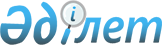 "Шетелдік ұйымдардың алдындағы берешектердің проблемасын шешу жөніндегі қосымша шаралар туралы" Қазақстан Республикасы Үкіметінің 1999 жылғы 28 желтоқсандағы № 2005 қаулысына өзгеріс енгізу туралы
					
			Күшін жойған
			
			
		
					Қазақстан Республикасы Үкіметінің 2011 жылғы 2 тамыздағы № 899 Қаулысы. Күші жойылды - Қазақстан Республикасы Үкіметінің 2017 жылғы 8 маусымдағы № 353 қаулысымен
      Ескерту. Күші жойылды - ҚР Үкіметінің 08.06.2017 № 353 қаулысымен.
      Қазақстан Республикасының Үкіметі ҚАУЛЫ ЕТЕДІ:
      1. "Шетелдік ұйымдардың алдындағы берешектердің проблемасын шешу жөніндегі қосымша шаралар туралы" Қазақстан Республикасы Үкіметінің 1999 жылғы 28 желтоқсандағы № 2005 қаулысына (Қазақстан Республикасының ПҮАЖ-ы, 1999 ж., № 58, 572-құжат) мынадай өзгеріс енгізілсін:
      1-тармақ мынадай редакцияда жазылсын:
      "1. Шетелдік ұйымдардың алдындағы берешек мәселелері жөнінде тұрақты жұмыс істейтін ведомствоаралық комиссия (бұдан әрі - Ведомствоаралық комиссия) мынадай құрамда құрылсын:
      Түсіпбеков                   - Қазақстан Республикасының Әділет
      Рашид Төлеутайұлы              министрі, төраға
      Бекетаев                     - Қазақстан Республикасы Әділет
      Марат Бақытжанұлы              министрлігінің жауапты хатшысы,
                                     төрағаның хатшысы
      Тұяқбаев                     - Қазақстан Республикасы Әділет
      Ерлан Әлімжанұлы               министрлігі Мемлекеттің мүліктік
                                     құқықтарын қорғау департаментінің
                                     директоры, хатшы
      Жошыбаев                     - Қазақстан Республикасы Сыртқы істер
      Рәпіл Сейітханұлы              министрлігінің жауапты хатшысы
      Бектұров                     - Қазақстан Республикасының Көлік және
      Азат Ғаббасұлы                 коммуникация вице-министрі
      Дәленов                      - Қазақстан Республикасының Қаржы
      Руслан Ерболатұлы              вице-министрі 
      Әбдібеков                    - Қазақстан Республикасының Индустрия
      Нұрмұхамбет Қанапияұлы         және жаңа технологиялар вице-министрі 
      Қиынов                       - Қазақстан Республикасының Мұнай және
      Ләззат Кетебайұлы              газ вице-министрі
      Хасенов                      - Қазақстан Республикасының Ауыл
      Сақташ Сатыбалдыұлы            шаруашылығы вице-министрі        ".
      2. Осы қаулы қол қойылған күнінен бастап қолданысқа енгізіледі.
					© 2012. Қазақстан Республикасы Әділет министрлігінің «Қазақстан Республикасының Заңнама және құқықтық ақпарат институты» ШЖҚ РМК
				
Қазақстан Республикасының
Премьер-Министрі
К. Мәсімов